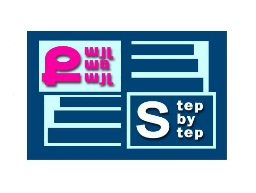 «Քայլ առ քայլ» բարեգործական հիմնադրամ «Նախադպրոցական հաստատության մանկավարժական աշխատողների մասնագիտական կարողությունների և հմտությունների զարգացման» ծրագիր ՀԵՏԱԶՈՏԱԿԱՆ ԱՇԽԱՏԱՆՔԹեմա՝ Սաների անհատական առանձնահատկությունների,             նախասիրության և հետաքրքրության զարգացում՝             կառուցողական գործունեության և խաղի միջոցովԴաստիարակ՝ Անժելա ՄանուչարյանՄանկապարտեզ՝	«156» ՀՈԱԿ2022թ.ԲՈՎԱՆԴԱԿՈՒԹՅՈՒՆՆերածություն………………………………………………………………………․․․․․․․․․․․․․….………………..3ԳԼՈՒԽ 1. Սաների անհատական առանձնահատկությունների, նախասիրության, և հետաքրքրության զարգացում՝ կառուցողական գործունեության և խաղի միջոցով1.1 Խաղալիքի դերը և նշանակությունը.…………………………....................................41.2 Խաղը և նրա նշանակությունը երեխայի զարգացման գործում……․․․․․․․……………….71.3 Խաղը և կամայական զարգացումը …………………………․․․․․․……………………………….....7ԳԼՈՒԽ 2. Խաղի դերը նախադպրոցական կրթության մեջ2.1 Պարապմունքի օրինակելի պլան…………․․․․․․․․․․․․․․․․․……………………………………….92.2 Խաղի տեսակներ………………………………․․․․․․․․․․․․․․․…………………………………….13Դիտարկողների վերլուծություն…………․․․․․․․․․․․․……………………………………………….15Եզրակացություն………………………………………․․․․․․․․․․․․․…………………………….……………16Գրականության ցանկ ………………………………………․․․․․․․․․․․․․․…………………..…………………..17ՆԵՐԱԾՈՒԹՅՈՒՆ«Սիրում եք երեխային՝ խաղացեք նրա հետ, խաղացեք իսկական, անկեղծ և դա կլինի ձեր ամենամեծ նվերը նրան»։Ա. Մ. ՄակարենկոԽաղը երեխայի կյանքի բնականոն զարգացման գործընթաց է: Այն երեխային հնավորություն է տալիս զննել, ստուգել, զարգացնել մտքեր, գաղափարներ և փորձելով ու սխալվելով սովորել: Երեխան զարգանում է խաղի միջոցով, իրեն շրջապատող աշխարհը ճանաչում, ընկալում է խաղի միջոցով:Առաջին գլխում խոսել ենք խաղալիքի դերի ու խաղի նշանակության մասին՝ երեխայի զարգացման գործում: Ինչպես խաղը, այնպես էլ խաղալիքն ուղեկցում է երեխային նախադպրոցական մանկության ամբողջ շրջանում՝ համարվելով խաղային գործունեության հիմնական միջոցը: Յուրաքանչյուր տարիքի երեխաների համար բնորոշ են առանձնահատուկ խաղալիքներ:Իսկ երկրորդ գլխում մշակված պարապմունքի օրինակով, առաջնորդվելով՝ նպատակ, խթանիչ, իմաստի ընկալում և կշռադատում քայլերի հաջորդականությամբ, գործնականում ցույց ենք տալիս, թե ինչպես են պատրաստում խաղալիքը ու խաղի միջոցով զարգացնում երեխայի խոսքը, հոգատարությունը և աշխարհաճանաչումը:Նույն գլխում խոսել ենք նաև խաղերի տեսակների մասին: Դրանք լինում են ֆունկցիոնալ, սիմվոլիկ, դերային, ուսումնական, ըստ կանոնների խաղեր: Այդ խաղերի նպատակն ու խնդիրներն են՝ զարգացնել երեխայի ստեղծագործական երևակայությունը, բանավոր խոսքը, գեղագիտական ճաշակը, տեսածի, լսածի վերաբերյալ խոսելու, իրավիճակը շտկելու, ինքնարտահայտվելու կարողությունը, հասակակիցների և մեծերի հետ ազատ և անկաշկանդ շփումը, նախաձեռնելու, համախմբված աշխատելու հմտությունների ձեռքբերումը, աշխատասիրության, պատասխանատվության, ուշադրության սերմանումը և ազատագրումը՝ բարդույթներից:Իսկ վերջում ներկայացրել ենք դիտարկողների վերլուծությունը գործնական պարապմունքի մասին:ԳԼՈՒԽ 1. ՍԱՆԵՐԻ ԱՆՀԱՏԱԿԱՆ ԱՌԱՆՁՆԱՀԱՏԿՈՒԹՅՈՒՆՆԵՐԻ, ՆԱԽԱՍԻՐՈՒԹՅԱՆ ԵՒ ՀԵՏԱՔՐՔՐՈՒԹՅԱՆ ԶԱՐԳԱՑՈՒՄ՝ ԿԱՌՈՒՑՈՂԱԿԱՆ ԳՈՐԾՈՒՆԵՈՒԹՅԱՆ ԵՎ ԽԱՂԻ ՄԻՋՈՑՈՎ1.1 Խաղալիքի դերը և նշանակությունըԽաղալիքի դերն ու նշանակությունը անգնահատելի է երեխայի կյանքում: Ինչպես և խաղը՝ խաղալիքն ուղեկցում է երեխային նախադպրոցական մանկության ամբողջ շրջանում: Խաղալիքը համարվում է խաղային գործունեության հիմնական միջոց: Յուրաքանչյուր տարիքի երեխաների համար բնորոշ են առանձնահատուկ խաղալիքներ: Խաղալիքը այն առարկան է, որը հատուկ ստեղծված է խաղերի համար: Յուրաքանչյուր խաղալիք արատացոլում է կոնկրետ առարկա, նրա սիմվոլն է և ունի իր ֆունկցիան: Խաղալիքը ընդլայնում է երեխաների աշխարհայացքը, հարստացնում նրա գիտելիքները, դաստիարակում հետաքրքրություն իրականության երևույթների նկատմամբ, նպաստում ընկերասիրական փոխհարաբերությունների, համաձայնեցված գործողությունների ձևավորմանը: Խաղալիքը մեծ նշանակություն ունի երեխաների դաստիարակման գործում, նրա խաղերի հարստացման, բովանդակալից դարձնելու գործում:Խաղալիքը երեխաներին մղում է խաղալու, օգնում իրականացնելու մտահղացումները, առաջացնում բարի, ջերմ զգացմունքներ: Երեխան ամբողջ հոգով կապվում է իր խաղալիքների հետ, նրբորեն սիրում, գորգուրում, նույնիսկ հին, դեմքը տրորված տիկնիկին:Երեխաների մեծանալու հետ փոփոխվում են, բազմազան են դառնում խաղալիքները: Խաղալիքը բավականին նուրբ առարկա է, ուստի և նրա կյանքը կարճ է: Խաղալիքների տեսակները տարբեր են՝ կերպարային, տեխնիկական, խաղալիք-զվարճալիքներ, դիմակահանդեսային խաղալիքներ, սպորտային-մոտորային խաղալիքներ, երաժշտական ձայներ արձակող խաղալիքներ, թատերական, դիդակտիկԿան նաև ինքնաշեն խաղալիքներ, որոնք պատրաստում են ծնողները, դաստիարակները, երեխաները: Պատրաստելով խաղալիք, երեխան դժվարություններ է հաղթահարում, ուրախանում հաջողության դեպքում, ստեղծագործում, աշխատանք կատարում: Երեխան ձգտում է խաղալիք պատրաստել ոչ միայն իր, այլև ուրիշների համար, որը ունի մեծ նշանակություն նրա բարոյական դաստիարակության համար: 1.2 Խաղը և նրա նշանակությունը երեխայի զարգացման գործումԲոլորին հայտնի է, որ նախադպրոցական տարիքում երեխայի հիմնական գործունեությունը խաղն է: Խաղի շնորհիվ երեխաներն ավելի դիտունակ են դառնում, համեմատում և դասակարգում առարակներն` ըստ ունեցած հատկանիշների, զարգացնում ընկալումները, խոսքը, ուշադրությունը: Խաղային գործունեությունը, ինչպես գործունեության տեսակ, ունի իր կառուցվածքը՝ նպատակ, դրդապատճառ, իրականացման միջոցներ, գործողությունների պլան և արդյունք:Խաղը երեխաների ճանաչողական հնարավորությունների ընդլայնման էական գործոն է: Այն նպաստում է հուզական ապրումների իրականության ոլորտների զգացմունքային, կերպարային յուրացմանը: Խաղը սերտ միահյուսված է աշխատանքային գործունեության հետ: Խաղը ապահովում է ազատության զգացում, օգնում է լիարժեք բացահայտել իրեն, մասնակցել մանկական հասարակությանը, որը կառուցվում է հավասարների ազատ հաղորդակցման վրա: խաղը ունի անգնահատելի հոգեթերապևտիկ նշանակություն:Խաղի կարևոր հատկանիշներից է հուզականությունը: Խաղի ընթացքում երեխաները ստանում են մեծ բավականություն, դրսևորում են ազատ ստեղծագործական գործունեություն: խաղերի ընթացքում երեխան հանդես է գալիս իր նախաձեռնությամբ, նա պետք է կարողանա օգնել ընկերոջը, հաղթահարել գործողություններ՝ հրանահանգներին համապատասխան: Խաղերը օգնում են բացահայտելու երեխաների ճանաչողական հետաքրությունները, ընկալելու իրական աշխարհը, օգնում են կատարելու հետազոտական և ստեղծագործական որոնումներ, նպաստում են երևակայության զարգացմանը և սովորելու ցանկությանը:Նախադպրոցական տարիքի երեխաների դաստիարակության բովանդակության խնդիրներն իրականացվում են տարբեր մեթոդների դասավանդման ընթացքում, որոնք նպաստում են մտավոր, ֆիզիկական, աշխատանքային, գեղագիտական դաստիարակության զարգացմանը:Այսօր պարապմուքնների, խաղերի, էքսկուրսիաների կազմակերպման գործընթացի արդյունավետությունը պայմանավորված է ավանդական, ինտերակտիվ և համագործակցային մեթոդների կիրառմամբ:Խառը տարիքային խմբերում դաստիարակը պետք է տիրապետի յուրաքանչյուր ենթախմբում ընդգրկված տարիքային փուլին ներկայացվող գործունեության ձևերին, դրանց տեսակներին, ինչպես նաև խաղային գործունեության կազմակերպման մեթոդներին և հնարներին:Կանոնակարգով հատկացված ժամերին երեխաների մեջ պետք է հետաքրքրություն առաջացնել տարբեր տեսակի խաղերի նկատմամբ, դաստիարակել խաղալու կարողություն:Հատուկ ուշադրություն պետք է նվիրել խաղերի թեմաների և բովանդակության զարագացմանն ու հարստացմանը, խրախուսել երեխաների ստեղծագործական նախաձեռնությունը, մտահղացումը:Ավագ խմբի երեխաների երևակայության և հմտությունների պաշարը խաղերը դարձնում են առավել բազմազան և բարդ: Երեխայի անձնավորության ձևավորմանն ու զարգացմանը մեծապես նպաստում է խաղի բովանդակությունը, ինչն արտացոլում է կյանքի և շրջապատի, իրականության դրական կողմերը, ինչպես նաև ազգային ավանդույթները, կենցաղի և մշակույթի խաղային տարրերը: Այդպիսիք կարող են լինել ստեղծագործական, շարժական, մարզական, կառուցողական, դիդակտիկ, երաժշտական խաղերը, խաղ-բեմականացումները:1.3 Խաղը և կամայական զարգացումըԽաղալիքը մանկության արբանյակ է, խաղային գործունեության «նյութական հիմքը»: Երեխաներին խաղալիքներ են տրամադրվում համաձայն նրանց տարիքային առաձնահատկությունների և մանկավարժական խնդիրների:Կրտսեր տարիքի երեխաների խաղալիքները պետք է ապահովեն նրանց շարժումների զարգացումը (խոշոր գնդակներ, գունավոր մեքենաներ):Միջին խմբի երեխաներին տարբեր խաղալիքներից բացի հատկացվում է լրացուցիչ առարկաներ: Խաղալու ընթացքում ձեռք են բերում կոլեկտիվ խաղալու ունակություն:Ավագ, նախադպրոցական տարիքի երեխաները խաղում են ավելի բարդ սյուժե ունեցող խաղալիքներով:Երեխաները սիրում են խաղալիքներ ու խաղեր: Իսկ երեխայի զարգացման գործում նրանց դերը բավականին մեծ է: Օրինակ, երբ երեխան խաղալիք սայլակ է հրում, զարգանում է նրա մկանային համակարգը, հեծանիվ է վարում կամ մի ոտքով հարվածում է գնդակին, սովորում է հավասարակշռություն պահպանել, իսկ երբ նկարում է կամ որևէ բան է կառուցում, սովորում է կառավարել իր շարժումները, զարգանում է ստեղծագործելու կարողությունը: Երբ երեխայի խաղը ուղեկցվում է երգերով կամ ոտանավորներով, դա խթանում է նրա լեզվական կարողությունների զարգացմանը: Երբ երեխան խորանարդիկներով ինչ որ բան է կառուցում, հետևում է խաղի կանոններին, փորձում է գտնել հանելուկ-խաղի համապատասխան քարտերը, բեմականցնում է որևէ պատմվածք կամ բեմական շորերով որևէ բան է ցույց տալիս, զարգանում է նրա տրամաբանությունն ու ստեղծագործական ունակությունները: Նույնը տեղի է ունենում, երբ նա որևէ երաժշտական գործիք է նվագում կամ ձեռագործ աշխատանք է կատարում: Կան բազմաթիվ զարգացնող խաղալիքներ, որոնք նաև օգտագործվում են երեխաների ուսուցման գործընթացն ավելի հաճելի և արդյունավետ դարձնելու համար: Որոշ խաղալիքների միջոցով երեխաները սովորում են գույները, երկրաչափական պատկերները, թվերը և այլն:Խաղալիքները պետք է այնպես դասավորված լինեն, որ երեխաները ազատ և ինքնուրույն օգտվեն, պետք է պահպանեն, սովորեցնել նրանց խաղից հետո խաղալիքները հավաքել, դասավորել իրենց տեղերում: Եթե երեխան սովորում է դա անել վաղ տարիքից, նրա մեջ մշակվում է ուշադիր, խնայողական վերաբերմունք առարկաների նկատմամբ, կազմակերպվածություն, հարգանք մարդկանց աշխատանքի նկատմամբ:ԳԼՈՒԽ 2. ԽԱՂԻ ԴԵՐԸ ՆԱԽԱԴՊՐՈՑԱԿԱՆ ԿՐԹՈՒԹՅԱՆ ՄԵՋ2.1 Պարապմունքի օրինակելի պլանՆպատակ- սովորեցնել նկարագրել առարկայի արտաքին տեսքը, հատկությունները, զարգացնել կապակցված խոսքը: Սովորեցնել խաղի միջոցով նկարագրել տարբեր առարկաներ՝ հնարավորություն տալով նրանց նկատելու և նշելու տվյալ խաղալիքի կարևոր հատկանիշները: Ստեղծել ուրախ, աշխույժ մթնոլորտ, զարգացնել նկարագրության միջոցով հանելուկները գուշակելու կարողությունները, դաստիարակել հոգատար վերբերմունք խաղալիքների հանդեպ:Խթանիչ- գեղագիտական ունակությունների նպատակով պայմանական պլանավորել էքսկուրսիա դեպի «Խաղալիքների արտադարկան ֆաբրիկա», որտեղ կարելի է դիտել խաղալիքների պատրաստման ընթացքը, շփվել աշխատակիցների հետ, տեսնել հաստոցները, որտեղ էլ կիմանանք, թե ինչ նյութերից են պատրաստվում խաղալիքները:Դաստիարակ- Երեխաներ, այսօր մի հետաքրքիր աշխատանք ենք կատարելու միասին, պատրաստելու ենք տիկնիկ: Սեղանին դրված է գուլպա, բամբակ, թելեր, սոսինձ, կոճակ: Ինչպե՞ս պետք է պատրաստենք, որպեսզի ունենանք տիկնիկի գլուխը: Գուլպայի մեջ կդնենք մի քիչ բամբակ և կկապենք: Տիկնիկն ունի նաև մարմին, նորից ավելացնենք բամբակ և կստանանք մարմինը:Երեխաներ, տիկնիկը ինչո՞վ պետք է տեսնի, ո՞ւր են աչքերը: Ապա նայենք, կոճակներով կարող ենք ստանալ աչքերը: Սոսնձենք: Մի կոճակ սոսնձենք կստանանք քիթիկը, իսկ կարմիր մատիտով նկարենք բերանը: Էլ ի՞նչ է պակասում տիկնիկին, ուշադիր նայեք, ո՞ւր են մազերը: Փորձենք թելերը սոսնձելով ստանալ տիկնիկի մազերը: Ձեզ դո՞ւր է գալիս մեր պատրաստած տիկնիկը: Ապրեք երեխաներ: Բոլորս իրար օգնեցինք և ստացանք մեկ տիկնիկ: Բայց գիտեք երեխաներ, աշխարհում կան շատ բալիկներ, որոնք սիրում են տիկնիկների հետ խաղալ, իսկ այդքան շատ տիկնիկներ ինչպե՞ս պատրաստեն: Ինչքա՞ն աշխատանք կատարեցինք ամբողջ խմբով, ինչ նյութեր օգտագործեցինք, որ ստացանք այս տիկնիկը: Իսկ այդքան շատ տիկնիկները պատրաստվում են խաղալիքների ֆաբրիկայում:Իմաստի ընկալումԴաստիարակ- Երեխաներ ապա ուշադիր նայեք, սեղանին դրված է գնդակ, մեքենա, տիկնիկ, պարան, շախմատ, արջուկ. ինչե՞ր են սրանք:Երեխաներ- Խաղալիքներ:Դաստիարակ- Իսկ ինչի համար են խաղալիքները:Երեխա- Խաղալու:Դաստիարակ- Իսկ խաղալիս ուրախանո՞ւմ եք, թե՞ տխրում:Երեխաներ- Ուրախանում:Դաստիարակ- Ապա նայեք այս խաղալիքներին, բոլորն իրար նմա՞ն են:Երեխաներ- Ո՛չ:Դաստիարակ- Այո, խաղալիքները տարբեր են: Իսկ ինչո՞վ են տարբեր:Երեխաներ- Ձևով, գույնով, չափով, նյութով:Դաստիարակ- Այ գնդակը, ինչպիսի՞նն է:Երեխա- Կլոր է, կարմիր, ռեզինե:Դաստիարակ- Իսկ նապաստա՞կը:Երեխա- Փափուկ, սպիտակ, մեծ:Դաստիարակ- Ապա նայեք մեքենային:Երեխա- Մեքենան մետաղյա է, կանաչ է, փոքր:Դաստիարակ- Ինչպես ասացինք, խաղալիքները պատրաստում են տարբեր երկրներում, հատուկ ֆաբրիկաներում, որտեղից էլ այն ուղարկում են խանութներ: Հայաստանում նույնպես արտադրում են խաղալիքներ, որոնք էկոլոգիապես մաքուր են: Երեխաներ, կան խաղալիքներ, որոնք փայտից են, ռեզինից, պլաստիկից, կտորից: Կան բակային, սեղանային խաղալիքներ: Ապա ասացեք, սա ի՞նչ խաղալիք է:Երեխա- Տիկնիկ:Դաստիարակ- Դո՞ւր է գալիս քեզ տիկնիկը:Երեխա- Ունեմ խելոք մի տիկնիկ, ինձ հետ լվացք է անում, քուն է մտնում միշտ ինձ հետ, ինձ հետ քնից արթնանում:Դաստիարակ- Ահա ևս մի խաղալիք, ի՞նչ է սա:Երեխա- Արջուկ:Դաստիարակ- Ինչպիսի՞ն է արջուկը:Երեխա- Շատ համեստ է իմ արջուկը, չի սիրում, որ գովեմ իրեն, միայն մի քիչ համառ է նա, հաց չի ուտում, որ մեծանա:Դաստիարակ- Երեխաներ, խաղալիքները որտե՞ղ են ապրում:Երեխա- Տանը, խանութում, մանկապարտեզում:Դաստիարակ- Իսկ ինպե՞ս պետք է վերաբերվենք խաղալիքների հետ:Երեխա- Չկոտրենք, լվանանք, խնամքով, հոգատար լինենք: խաղալուց հետո հավաքենք, դնենք իրենց տեղերում:Դաստիարակ- Իսկ հիմա, հանելուկ եմ առաջարկում: Ինչքան խփես լաց չի լինի, ավելի ուրախ կթռչկոտի:Երեխա- Գնդակ:Դաստիարակ- Աղջիկ եմ սիրունիկ, ոչ խոսում եմ, ոչ ուտում: Քնից չեմ կշտանում ու երբեք չեմ մեծանում:Երեխա- Տիկնիկ:Դաստիարակ- Փափուկ կտորից գազան է հրճվալի, ունի թաթեր, ականջներ, պոչիկ, սիրում է մեղր, ապրում է որջում, ո՞ւմ է հիշեցնում:Երեխա- Արջուկ:Դաստիարակ- Հիմա ուշադիր. գրատախտակին փակցված են նկարներ, իսկ սեղանին դրված են խաղալիքների պատկերներ: Ապա ուշադիր նայեք, որ խաղալիքով, որտեղ պետք է խաղանք:Մի քանի երեխաներ ընտրում են խաղալիքի նկարներ և փակցնում նկարի մոտ, թե որտեղ կարելի է խաղալ այդ խաղալիքով:Դաստիարակ- Իսկ հիմա հարց եմ տալիս, իսկ դուք պատասխանում եք, եթե ճիշտ է՝ ծափ ենք տալիս, իսկ եթե սխալ՝ ոտքով դոփում ենք:Պարանով խաղում ենք խոհանոցում:Գնդակով խաղում ենք բակում:Շախմատով խաղում ենք հողերի վրա և այլն:Հիմա կխաղանք մեկ այլ խաղ: Մի քանի խաղալիքներ սեղանի վրա դասավորել, մի երեխայի աչքերը փակել, թաքցնել մի խաղալիք, հետո բացել աչքերը և հարցնել, թե որ խաղալիքը չկա: Ճիշտ գուշակելուց հետո ցույց տալ թաքնված խաղալիքը և երեխան պետք է նկարագրի այն:Դաստիարակ- Երեխաներ, ես ուզում եմ ձեզ մի գաղտնիք ասել: Մի անգամ, երբ դուք արդեն գնացել էիք տուն, ես լսեցի ինչ-որ ձայն խմբասենյակում, պարզվեց, որ դրանք խաղալիքներն էին, պատմում էին իրար, որ ինչ-որ երեխա խաղացել է իր հետ և…մի տիկնիկ էր ու բողքում էր, որ մի աղջիկ իրեն նեղացրել է, գցել է հատակին: Եկեք տիկնիկին խոստանանք, որ այլևս չենք նեղացնի իրեն և մեր պատրաստած երաժշտական խաղալիքներով կուրախացնենք իրեն:Դուք արդեն իմացաք երեխաներ, որ խաղալիքներն էլ կարող են խոսել և զգալ, ուրեմն՝ այլևս չենք նեղացնի նրանց, կվերաբերվենք խնամքով, չէ որ նրանք մեր ընկերներն են: Իսկ հիմա, նստեք սեղանների շուրջ, որտեղ դրված են խճանկարներ, դրանք հավաքելով կստանանք պատկերներ, ապա տեսնենք, ինչ պատկերներ ենք ստանալու:ԿշռադատումՍեղանների շուրջ աշխատելով, խճանկարները հավաքելով, նրանցից յուրաքանչյուրը ստացավ խաղալիքների պատկերներ (տիկնիկ, արջուկ, մեքենա, նապաստակ, գնդակ, ինքնաթիռ): Ի՞նչ իմացանք Ինչի՞ մասին խոսեցինքԻ՞նչ աշխատանք կատարեցինքԻ՞նչ եք անում, երբ ձեր խաղալիքը կոտրվում է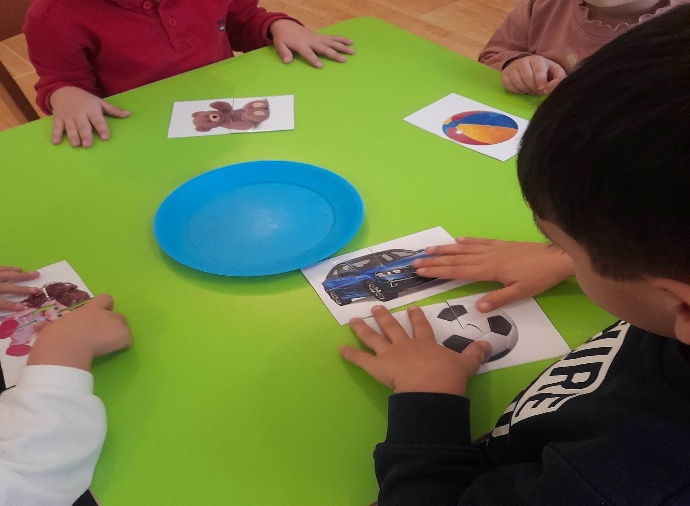 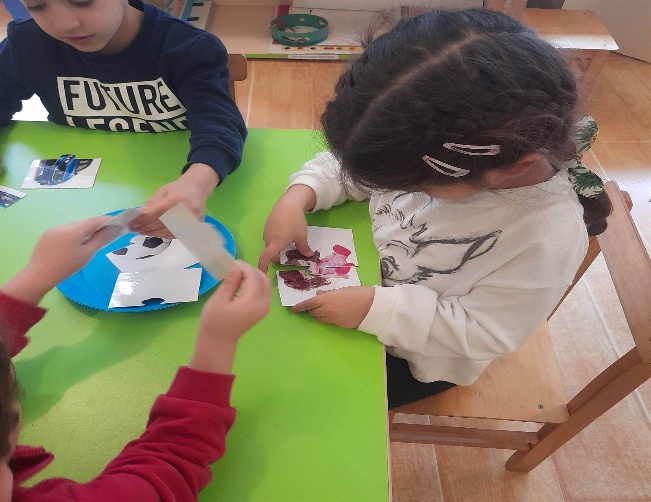 2.2 Խաղի տեսակներԿարելի է առաձնացնել մի քանի տեսակի խաղեր, որոնք հաջորդում են իրար՝ երեխայի զարգացմանը զուգընթաց․Ֆունկցիոնալ խաղերի հիմնական դրդապատճառը հաճելի հույզերն ունենալն է, դիտվում է մարդու ողջ կյանքի ընթացքում, բայց որպես առաջատար տեսակ պահպանվում է մինչև 2 տարեկան հասակը:Սիմվոլիկ խաղերն այն խաղերն են, երբ մի առարկային վերաբերվում են որպես ուրիշի, որը տվյալ պահին գոյություն չունի, օրինակ, երբ երեխան վերցնում է փայտը, հեծնում և վերաբերվում է դրան ինչպես ձիու:Ենթադրվում է, որ հենց այս խաղերում է երեխայի մոտ ձևավորվում և ամրապնդվում հաջորդականությունն ընբռնելու կարողությունը:Դերային խաղերը սկսում են առաջանալ արդեն 3-4 տարեկանում: այս խաղերով երեխան ընդօրինակում է մեծահասակաների վարքը, նրանց դերերը՝ հոր, մոր, բժշկի, մանկավարժի և այլն: Դերային խաղերը նպաստում են սոցիալական հմտությունների ձևավորմանը:Խաղեր՝ ըստ կանոնների: Այս խաղերը երեխաների մոտ ձևավորվում են կանոններին ենթարկվելու կարողություն, խաղը ունենում է կանոններ և բոլորը ենթարկվում են այդ կանոններին:Ուսումնական խաղը օգտագործվում է որպես ուսուցման և դաստիարակության միջոց: Ուսումնական խաղի անվան տակ պետք է նկատի ունենալ այնպիսի գործունեություն, որի ընթացքում երեխաները ստանում են որոշակի գիտելիքներ և ունակություններ: Ուստի, ուսումնական խաղը նախատեսվում է ուսուցանելու համար: Ուսումնական խաղերի նպատական է ինչ որ բան սովորեցնել երխաներին, մարզել և զարգացնել նրանց մտավոր կարողությունները, մշակել բնավորությունը: Ուսումնական խաղերի բովանդակությունը միշտ որևէ մտավոր խնդրի իրականացումն է, խաղի կանոնների կատարումը նպաստում է մտածղության, երևակայության, հիշողության և այլ հոգեկան գործընթացների դաստիարակմանը:Դերային խաղը ուսման և փորձի ձեռքբերման արդյունավետ ձևերից մեկն է, որը կարող է նպաստել երեխաների վարքի պատճառները հասկանալու ունակությանը: Դերային խաղի առավելությունն այն է, որ երեխան կամավոր և հաճույքով է ենթարկվում խաղի կանոններին: Սա դարձնում է երեխային ավելի կշռադատված և նախաձեռնող: Միևնույն ժամանակ դերային խաղի միջոցով երեխաները սովորում են գնահատել, վերհսկել իրեն, թե ինչ են անում իրականում, ինչ են ուզում: Դերային խաղը դաստիարակության և կրթության զարգացման միջոց է, որը ձևավորում է երեխայի անհատականությունը: Դերային խաղը ուսման և փորձի ձեռքբերման արդյունավետ ձևերից մեկն է, որը կարող է նպաստել երեխայի վարքի պատճառները հասկանլու ունակությանը: Երեխաները շատ ուշադիր են և ընդօրինակող, արտացոլում են այն, ինչը տեսնում են և լսում են: Օգտագործելով խոսքը, երեխան շփման մեջ է մտնում, համագործակցում է մյուսների հետ: Երբեմն ծնողների աշխատանքային ծանրաբեռնվածությունը բացասաբար է ազդում երեխայի զարգացման, նրա բանավոր խոսքի զարգացման վրա: Պարբերաբար երեխայի նկատմամբ անտարբերությունը վատ է ազդում երեխայի հոգեկան վիճակի վրա, երեխան դառնում է ագրեսիվ, նյարդային, ամաչկոտ, տրամադրության անկումներով: Եվ այս ամենը գալիս է ծնողների կողմից դերային խաղեըը երեխայի կյանքում չկարևորելուց: Սա արդեն ազդում է երեխաների միջանձնային հարաբերությունների վրա:Միջանձնային հարաբերությունները ստեղծվում են իրավիճակների դեպքում՝ խաղի ժամանակ: Երբ երեխան խաղալիք է ուզում ընկերոջից, պետք է խոսի նրա հետ, հարցնի, մտերմանա և առաջարկի խաղալ միասին: Դերային խաղի միջոցով ստեղծվում է կապ, միջանձնային հարաբերություն երեխաների հետ: Այս կապը դրական է ազդում երեխայի զարգացման գործում, երեխան ազատվում է բարդույթներից, մեկուսանալու ցանկությունից, ձեռք է բերում ինքնավստահություն, հետագայում դպրոցում երեխաների համար հեշտ է դառնում շփումը իր հասակակիցների, ուսուցիչների հետ: Երեխաները արդեն նախադպրոցական տարիքից հաղթահարում են իրենց վախերը, ավելի հեշտ և բնականոն է ստացվում շփումները մեծահասակաների հետ:Դիտարկողների վերլուծությունԴիտարկող՝ տնօրեն Ա. Հարությունյան-Այս պարապմունքի միջոցով երեխաները շատ գիտելիքներ ստացան խաղի և խաղալիքի մասին: Պարապմունքն անցավ ուրախ և աշխույժ մթնոլորոտում:Դիտարկող՝ մեթոդիստ Մ. Գևորգյան-Դաստիարակը ուներ անհրաժեշտ դիդակտիկ պարագաները, նախապատրաստված էր պարապմունքին, որն ավելի հետաքրքիր դարձրեց պարապմունքը:Դիտարկող՝ դաստիարակ Ն. Հովհաննիսյան-Այս պարապմունքի ժամանակ երեխաները շատ ուրախ էին, ոգևորված, պատասխանում էին առաջադրված հարցերին: Շատ ակտիվ կոնտակտ, կապ կար դաստիարակի և երեխաների միջև:ԵԶՐԱԿԱՑՈՒԹՅՈՒՆ«Խաղալիքը երեխայի ամենամտերիմ ընկերն է, խաղալիքի միջոցով երեխան իրականացնում է իր բոլոր երազանքները և ցանկությունները»։Ջանի ՌոդարիԱյսպիսով, կարող ենք ասել, որ երեխայի զարգացման գործընթացում կարևոր դեր ունեն ինչպես խաղերը, այնպես էլ խաղալիքները: Խաղը երեխաների ճանաչողական հնարավորությունների ընդլայնման հատուկ գործոն է:Դաստիարակը չպետք է սահմանափակի երեխաների մտահղացումները, չհրամցնի պարտադիր ձևով այս կամ այն խաղերը:Երեխաների հետ պարապմունքների ժամանակ կիրառել ենք ԽԻԿ համակարգը:Գործնական պարապմունքի միջոցով կարողացել ենք երեխաների մեջ դաստիարակել սեր խաղալիքի հանդեպ, միևնույն ժամանակ տալով նրանց գիտելիք, թե ինչպես են պատրաստվում խաղալիքները: Կիրառել եմ այն բոլոր մեթոդներն ու հնարքները, որոնք սովորել եմ «Քայլ առ քայլ» ծրագրի դասընթացների ժամանակ: ԳՐԱԿԱՆՈՒԹՅԱՆ ՑԱՆԿՄանկապարտեզի կրտսեր առաջին խմբի (2-3 տարեկանների) կրթական համալիր ծրագիր, Եր., 2012։Միտոյան Հասմիկ, Ուսումնական ձեռնարկ մանկապարտեզի համար, Եր., 2020։«Նախադպրոցական մանկավարժություն, 2-րդ մաս, Եր., 1985։«Նախաշավիղ» 3, Եր., 2010։«Նախաշավիղ» 8, Եր., 2010։